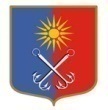 КИРОВСКИЙ МУНИЦИПАЛЬНЫЙ РАЙОНЛЕНИНГРАДСКОЙ ОБЛАСТИАДМИНИСТРАЦИЯОТРАДНЕНСКОГО ГОРОДСКОГО ПОСЕЛЕНИЯП О С Т А Н О В Л Е Н И Еот «12» апреля 2022 года № 180О внесении изменений в муниципальную программу «Безопасность на территории Отрадненского городского поселения Кировского муниципального района Ленинградской области на 2022-2024 г.г.», утвержденную постановлением администрации Отрадненского городского поселения Кировского муниципального района Ленинградской области от 29.11.2021 года № 733 В целях укрепления пожарной безопасности, обеспечения индивидуальной защиты, усиления пропаганды знаний в области гражданской обороны и пожарной безопасности, формирования эффективных механизмов реагирования на возникновение и развитие чрезвычайных ситуаций администрация Отрадненского городского поселения Кировского муниципального района Ленинградской области постановляет:Внести изменения в муниципальную программу «Безопасность на территории Отрадненского городского поселения Кировского муниципального района Ленинградской области на 2022-2024 г.г.», утвержденную постановлением администрации Отрадненского городского поселения Кировского муниципального района Ленинградской области от 29.11.2021 года № 733 (далее - Программа), согласно приложению к настоящему постановлению.Настоящее постановление вступает в силу со дня его официального опубликования в сетевом издании «Отрадное вчера, сегодня, завтра».Настоящее постановление подлежит размещению в сети Интернет на официальном сайте МО «Город Отрадное» www.otradnoe-na-nеve.ru и в государственной автоматизированной информационной системе «Управление» (gasu.gov.ru).Контроль за исполнением настоящего постановления оставляю за собой. Первый заместитель главы администрации                                  А.С. Морозов                                                               Разослано: дело-2, ФЭУ, ОО, МБУК «КЦ «Фортуна», МКУ «Отрадненская городская библиотека», МБУ СМИ Редакция газеты «Отрадное вчера, сегодня, завтра» 		Паспорт муниципальной программы «Безопасность на территории Отрадненского городского поселения Кировского муниципального района Ленинградской области на 2022-2024 г.г.»1. Общая характеристика, основные проблемы и прогноз развития сферы реализации муниципальной программыМуниципальная программа «Безопасность на территории Отрадненского городского поселения Кировского муниципального района Ленинградской области на 2022-2024 г.г.» (далее -  Программа) направлена на создание условий для уменьшения рисков чрезвычайных ситуаций, реализацию превентивных мер, а также мероприятий по ликвидации причиненного и накопленного ущерба, а также профилактику терроризма и экстремизма в границах городского поселения.Важным приоритетом Программы является привлечение и расширение участия институтов бизнеса и гражданского общества в реализации проектов и программ безопасного развития территории.Источниками чрезвычайных ситуаций являются стихийные природные явления, природные риски, возникающие в процессе   хозяйственной деятельности, либо связанные с накопленным экологическим ущербом, а также крупные техногенные аварии и катастрофы.Социальную напряженность в обществе   вызывают   чрезвычайные ситуации, инициируемые авариями на объектах жилищно-коммунального хозяйства.Анализ информации о чрезвычайных ситуациях с учетом структуры угроз и динамики их изменений свидетельствует о том, что стихийные бедствия, связанные с опасными природными явлениями и пожарами, а также техногенные аварии являются основными источниками чрезвычайных ситуаций и представляют существенную угрозу для безопасности граждан, экономики страны и, как следствие, для устойчивого развития   и национальной безопасности России.Основными проблемами пожарной безопасности остается поддержание надлежащего уровня защищенности от пожаров муниципальных объектов социальной сферы (муниципальное бюджетное учреждение культуры «Культурный центр «Фортуна» и муниципальное казенное учреждение «Отрадненская городская библиотека») и недостаточное количество источников наружного противопожарного водоснабжения, находящихся в рабочем состоянии на территории города. На территории МО «Город Отрадное» большое количество источников наружного противопожарного водоснабжения находится в технически неисправном состоянии: по результатам осенней профилактической проверки в 2020 году в неисправном состоянии находятся 47 % от общего количества источников наружного ППВ (АППГ– 30%) На территории МО «Город Отрадное» существует реальная угроза возникновения чрезвычайных ситуаций природного и техногенного характера. Природные чрезвычайные ситуации могут произойти в период весеннего половодья, при усилении ветра, снегопаде, засухе и других опасных природных явлениях.На территории МО «Город Отрадное» возможно подтопление по улице Береговая: 20 домов поселка Строитель водами реки Тосна при уровне воды 940 см со средней периодичностью 1 раз в 9 лет. Последний раз подтопление произошло в декабре 2017 года. Население от эвакуации отказалось.Основополагающими критериями успешного тушения пожаров и ликвидации чрезвычайных ситуаций (происшествий) являются: своевременное оповещение дежурных сил экстренного реагирования (подразделений противопожарной службы, аварийно-спасательного формирования и других), их немедленное выдвижение к месту пожара или аварии и готовность выполнить первоочередные задачи по спасению людей и защите материальных ценностей во взаимодействии.Сокращение времени локализации и ликвидации пожара на 1 минуту позволяет снизить ущерб от пожара в среднем на 300 рублей в расчете на 1 кв. метр.Максимальный эффект достигается за счет повышения оперативности совместных действий всех служб, участвующих в ликвидации последствий чрезвычайных ситуаций и происшествий, оптимального использования имеющихся сил и средств.В соответствии с Федеральным законом от 21 декабря 1994 года № 69-ФЗ «О пожарной безопасности» к полномочиям органов местного самоуправления в области пожарной безопасности относится обеспечение первичных мер пожарной безопасности.  В этой связи особую значимость приобретает работа с населением по месту жительства, привлечение к ней работников жилищных организаций, инструкторов пожарной профилактики. Эффективной формой в работе с населением по воспитанию культуры безопасного поведения являются средства наглядно-пропагандистского воздействия.  Поэтому создание и показ рекламных роликов противопожарной тематики на телеканалах города и светодиодных панелях, издание памяток и листовок, изготовление рекламных щитов и их размещение на улицах города - неотъемлемая часть комплекса профилактических противопожарных мероприятий.                       Создание материальных ресурсов в муниципальном образовании позволит в минимальные сроки локализовать чрезвычайную ситуацию, уменьшить масштабы ее чрезвычайных последствий, провести эвакуацию населения из опасных районов и организовать первоочередное жизнеобеспечение пострадавших в пунктах временного размещения. Исходя из классификации ситуаций природного и техногенного характера, в муниципальном образовании необходимо создать объемы материальных ресурсов для обеспечения пострадавших.Особое внимание в муниципальном образовании уделяется работе по профилактике терроризма и экстремизма, обеспечению безопасности жителей города Отрадное в рамках городского поселения, в том числе по безопасности дорожного движения.В рамках АПК АИС «Безопасный город» установлено 9 камер видеонаблюдения в местах наибольшего скопления людей и плотного потока автотранспорта. При возникновении крупномасштабной чрезвычайной ситуации для решения проблем жизнеобеспечения пострадавших нужны новые решения и большие капиталовложения.Решить соответствующие проблемы представляется целесообразным программными мероприятиями по дооборудованию объектов социальной сферы, которые можно использовать по двойному назначению: в повседневном режиме – для социально полезных целей;в режиме чрезвычайной ситуации – для первоочередного жизнеобеспечения пострадавших и ликвидации последствий чрезвычайных ситуаций. Муниципальная программа «Безопасность на территории Отрадненского городского поселения Кировского муниципального района Ленинградской области на 2022-2023 г.г.» является продолжением работы, целенаправленно проводимой администрацией МО «Город Отрадное», с целью выполнения своих полномочий, возложенных на городское поселение.  2. Приоритеты и цели государственной политики в сфере реализации муниципальной программы Указ Президента РФ от 16 октября 2019 г. № 501 «О Стратегии в области развития гражданской обороны, защиты населения и территорий от чрезвычайных ситуаций, обеспечения пожарной безопасности и безопасности людей на водных объектах на период до 2030 года». Уровень готовности систем оповещения населения доведут до 100%. Количество ЧС должно снизиться минимум на 25%, пожаров - на 10%, происшествий на водных объектах - на 20%. Число погибших при ЧС и пожарах должно снизиться минимум на 25%, погибших на водных объектах - минимум на 18%. Прямой материальный ущерб от ЧС должен упасть минимум на 6%.Федеральными законами от 12.02.1998 № 28-ФЗ «О гражданской обороне», от 21.12.1994 № 68-ФЗ «О защите населения и территорий от чрезвычайных ситуаций природного и техногенного характера» определены термины «подготовка населения в области гражданской обороны» и «подготовка населения в области защиты от чрезвычайных ситуаций», а также установлены на всех уровнях власти, объектовом уровне и для граждан полномочия и функции по подготовке населения в области ГО и защиты от ЧС. В соответствии с постановлениями Правительства Российской Федерации от 02.11.2000 № 841 «Об утверждении положения о подготовке населения в области гражданской обороны» и от 04.09.2003 № 547 «О подготовке населения в области защиты от чрезвычайных ситуаций природного и техногенного характера» подготовка населения осуществляется в рамках единой системы подготовки населения в области гражданской обороны и защиты от чрезвычайных ситуаций, при этом население определено по группам, в зависимости от вида занятости, социального статуса, возложенных трудовых функций в области гражданской обороны либо защиты населения от чрезвычайных ситуаций.Федеральный закон от 22.07.2008 № 123-ФЗ (ред. от 30.04.2021) «Технический регламент о требованиях пожарной безопасности».Достижение цели будет способствовать: а) увеличение количества источников наружного противопожарного водоснабжения (пожарные водоемы, пожарные гидранты) для защиты территории муниципального образования и объектов социальной сферы от пожаров и своевременное принятие мер по их локализации и ликвидации;б) повышение защищенности учреждений социальной сферы от возникновения пожаров, в результате оборудования зданий устройствами наружного и внутреннего противопожарного водоснабжения, приобретения первичных средств пожаротушения;в) обеспечение создания муниципальной системы оповещения об опасностях, возникающих при военных конфликтах или вследствие этих конфликтов, а также при чрезвычайных ситуациях природного и техногенного характера;г) обеспечение средствами защиты работников муниципальных учреждений при возникновении чрезвычайных ситуаций и в особый период;д) создание материальный ресурс для укомплектования пункта временного размещения пострадавших в чрезвычайных ситуациях;ж) повышение уровня знаний работников муниципальных учреждений в области пожарной безопасности, гражданской обороны и защиты от чрезвычайных ситуаций.3. Информация о проектах и комплексах процессных мероприятийКомплекс процессных мероприятий № 1 «Обеспечение и поддержание в постоянной готовности систем гражданской обороны, предупреждение и ликвидация чрезвычайных ситуаций природного и техногенного характера»:- Услуги охраны и техническое обслуживание кнопок тревожной сигнализации:охрана и техническое обслуживание кнопок тревожной сигнализации администрации МО «Город Отрадное», МКУ «Отрадненская городская библиотека», МБУК «КЦ «Фортуна», МБУ СМИ «Редакция газеты «Отрадное вчера, сегодня, завтра».- Реализация проекта по модернизации местной системы оповещения на территории МО «Город Отрадное».- Создание резерва материально-технических средств для проведения аварийно-спасательных работ.- Подготовка и поддержание в готовности органов управления, сил и средств городского звена областной подсистемы РСЧС и гражданской обороны:обучение должностных лиц, ответственных за реализацию мероприятий в области ГО администрации МО «Город Отрадное», МКУ «Отрадненская городская библиотека», МБУК «КЦ «Фортуна»;обучение должностных лиц, ответственных за реализацию мероприятий в области ПБиЧС администрации МО «Город Отрадное», МБУ СМИ «Редакция газеты «Отрадное вчера, сегодня, завтра»;осуществление части полномочий поселений по организации и осуществлению мероприятий по ЧС (по созданию, содержанию и организации деятельности аварийно-спасательных служб).- Организация мероприятий по обеспечению безопасности людей на водных объектах, мероприятия по предупреждению чрезвычайных ситуаций (пропуск паводковых вод).- Проведение профилактических мероприятий, обусловленных проявлением терроризма и экстремизма.- Организация работы межведомственной комиссии по обследованию мест массового пребывания людей, расположенных на территории МО «Город Отрадное», для их категорирования в области антитеррористической безопасности.- Оборудование надежными запорами подвальных и чердачных помещений в учреждениях и многоквартирных домах.- Организация и проведение проверки готовности сил и средств, предназначенных для ликвидации возможных террористических актов (ЧС).- Проведение учебных тренировок с персоналом подведомственных учреждений, с неработающим населением по вопросам предупреждения террористических актов и правилам поведения при их возникновении.Комплекс процессных мероприятий № 2 «Обеспечение и поддержание в постоянной готовности систем пожарной безопасности»:- Выполнение мероприятий по противопожарной безопасности на муниципальных объектах:ремонт системы дымоудаления МБУК «КЦ «Фортуна»;техническое обслуживание внутреннего противопожарного водопровода (договор ВДПО) МБУК «КЦ «Фортуна»;зарядка огнетушителей МБУК «КЦ «Фортуна», МКУ «Отрадненская городская библиотека»;приобретение первичных средств пожаротушения (огнетушителей) МБУК «КЦ «Фортуна», МБУ СМИ "Редакция газеты «Отрадное вчера, сегодня, завтра»;оборудование и оснащение охранной, пожарной сигнализации и приобретение источника бесперебойного питания, запасных элементов для пожарной сигнализации и приобретение источника бесперебойного питания, запасных элементов для пожарной сигнализации МБУ СМИ "Редакция газеты «Отрадное вчера, сегодня, завтра».- Обслуживание охранной, пожарной сигнализации здания администрации МО «Город Отрадное», МКУ «Отрадненская городская библиотека», МБУК «КЦ «Фортуна», помещений МБУ СМИ "Редакция газеты «Отрадное вчера, сегодня, завтра».- Поддержание в готовности источников наружного противопожарного водоснабжения, в том числе ремонт и установка новых пожарных гидрантов, содержание, оборудование пожарных водоемов на территории МО «Город Отрадное».- Противопожарная пропаганда и обучение жителей города Отрадное мерам пожарной безопасности.Комплекс процессных мероприятий № 3 «Повышение уровня общественной безопасности»:- Расширение и обслуживание АПК АИС «Безопасный город» на территории МО «Город Отрадное».- Установка и обслуживание систем видеонаблюдения на территории муниципальных учреждений: МБУК «КЦ «Фортуна», МКУ «Отрадненская городская библиотека».- Предотвращение противоправного поведения:система экстренной связи «Гражданин – Полиция» на территории МО «Город Отрадное»;установка центральных входных дверей в здание (антивандальные пластиковые двери) МБУК «КЦ «Фортуна»;установка ручки-штанги на противопожарные двери (антипаника) МКУ «Отрадненская городская библиотека»;арочные металлодетекторы для стадиона МБУК «КЦ «Фортуна»;установка и эксплуатация системы контроля доступа в учреждения.4. Планируемые показатели программы.В соответствии с задачами настоящей Программы предполагается достичь следующих результатов:а) увеличить количество источников наружного противопожарного водоснабжения (пожарные водоемы, пожарные гидранты) для защиты территории муниципального образования и объектов социальной сферы от пожаров и своевременному принятию мер по их локализации и ликвидации;б) повысить защищенность учреждений социальной сферы от возникновения пожаров, в результате оборудования зданий устройствами наружного и внутреннего противопожарного водоснабжения, приобретения первичных средств пожаротушения;в) обеспечить создание муниципальной системы оповещения об опасностях, возникающих при военных конфликтах или вследствие этих конфликтов, а также при чрезвычайных ситуациях природного и техногенного характера;г) обеспечить средствами защиты работников муниципальных учреждений при возникновении чрезвычайных ситуаций и в особый период;д) создать материальный ресурс для укомплектования пункта временного размещения пострадавших в чрезвычайных ситуациях;ж) повысить уровень знаний работников муниципальных учреждений в области пожарной безопасности, гражданской обороны и защиты от чрезвычайных ситуаций.К концу реализации Программы планируется обеспечить:- снижение количества пожаров на 20%;  - добиться отсутствия погибших на пожарах;- снижение материального ущерба от пожаров на 20%, -доведение количества источников наружного противопожарного водоснабжения, приведенных в рабочее состояние, до 70%;- приведение пожарных водоемов города к соответствующим требованиям;- уменьшение количества дорожно-транспортных происшествий на территории города;- создание условий для личной безопасности жителей города в вечернее время.5. Сведения о показателях муниципальной программы «Безопасность на территории Отрадненского городского поселения Кировского муниципального района Ленинградской области на 2022-2024 г.г.» и их значения по годам реализации6. Методика оценки эффективности муниципальной программы «Безопасность на территории Отрадненского городского поселения Кировского муниципального района Ленинградской области на 2022-2024 г.г.»Методика оценки эффективности Программы ориентирована на повышение эффективности мероприятий по пожарной безопасности и защите населения и территории от чрезвычайных ситуаций, по обеспечению личной безопасности жителей на территории города Отрадное.В основе оценки эффективности Программы лежит система, включающая три показателя, характеризующих эффективность Программы.Показатель по пожарам - ПП.Расчет показателя ПП осуществляется по следующей формуле:ПОГ - количество пожаров за отчетный год;ПБ - количество пожаров в 2012 году (базовый показатель). При значении:ПП  менее 100%, реализация Программы является эффективной;ПП равно и более 100 % реализация Программы является неэффективной.Показатель по количеству дорожно-транспортных происшествий (далее - ДТП).ДТПог- количество дорожно-транспортных происшествий за отчетный год;ДТПб - количество дорожно-транспортных происшествий в 2012 году (базовый показатель). При значении:ДТП  менее 100%, реализация Программы является эффективной;ДТП  равно и более 100%, реализация Программы является неэффективной;Показатель по количеству преступлений на территории города Отрадное (далее - КП).КПог- количество преступлений на территории города Отрадное за отчетный год;КПб - количество преступлений на территории города Отрадное в 2013году (базовый показатель). При значении:КП  менее 100%, реализация Программы является эффективной;КП  равно и более 100%, реализация Программы является неэффективной;Оценка эффективности реализации Программы производится разработчиком Программы, администрацией МО «Город Отрадное», по завершению срока реализации Программы.7. Финансовое обоснование комплекса процессных мероприятий  Структура ресурсного обеспечения базируется на имеющемся кадровом, организационном и финансовом потенциале МО «Город Отрадное», а также на действующих нормативно-правовых актах. Финансовое обеспечение на весь период реализации Программы составит 10770,65 тыс. руб. из средств местного бюджета.Объемы финансирования Программы за счет средств бюджета МО «Город Отрадное» корректируются ежегодно с учетом возможностей бюджета города и утверждаются решением совета депутатов МО- «Город Отрадное». 8. Участники программыВ целях наиболее эффективного использования и оптимизации финансовых средств система программных мероприятий разработана как взаимодействующая и взаимодополняющая совокупность мероприятий, направленных на решение конкретных задач каждого из разделов.Выбор исполнителей и поставщиков товаров и услуг мероприятий Программы осуществляется в соответствии с Федеральным законом «О контрактной системе в сфере закупок товаров, работ, услуг для обеспечения государственных и муниципальных нужд» от 05.04.2013 № 44-ФЗ.9. Контроль за выполнением ПрограммыОбщий контроль за выполнением Программы осуществляет глава администрации МО «Город Отрадное». Текущий контроль осуществляет заместитель главы администрации МО «Город Отрадное» по экономике и инвестициям. Приложение к постановлению                                      		     администрации МО «Город Отрадное»от «12» апреля 2022 года № 180План реализации муниципальной программы «Безопасность на территории Отрадненского городского поселения Кировского муниципального района Ленинградской области на 2022-2024 г.г.»Сроки реализации муниципальной программы2022-2024 ггОтветственный исполнитель муниципальной программыАдминистрация МО «Город Отрадное».Участники муниципальной программыАдминистрация МО «Город Отрадное», МКУ «Отрадненская городская библиотека», МБУК «КЦ «Фортуна», МБУ СМИ «Редакция газеты «Отрадное вчера, сегодня, завтра»Цели муниципальной программыПовышение роли городского звена областной подсистемы РСЧС по предупреждению и ликвидации чрезвычайных ситуаций природного и техногенного характера, надежности защиты населения, повышение готовности сил и средств города к проведению аварийно-спасательных и других неотложных работ в случае возникновения чрезвычайных ситуаций природного и техногенного характера и пожаров. Профилактика терроризма и экстремизма в границах городского поселения.Задачи муниципальной программыПовышение уровня защиты населения, предупреждение возникновения и развития чрезвычайных ситуаций и пожаров на территории города;Создание материальных резервов для ликвидации чрезвычайных ситуаций и обеспечение средствами защиты населения на случай чрезвычайных ситуаций и в особый период в рамках полномочий городского поселения;Создание и поддержание в постоянной готовности муниципальной системы оповещения и информирования населения о чрезвычайных ситуациях;Обеспечение готовности постоянно действующих органов управления, специально уполномоченных на решение задач в области гражданской обороны, защиты населения и территорий города от чрезвычайных ситуаций;Обеспечение первичных мер пожарной безопасности на территории муниципального образования, повышение уровня противопожарной защиты населения и объектов муниципальной собственности;Предупреждение террористических и экстремистских акций, повышение степени защищенности объектов социальной сферы и мест с массовым пребыванием людей (действующих, строящихся, вводимых в эксплуатацию)Ожидаемые (конечные) результаты реализации муниципальной программыСнижение количества пожаров на территории Отрадненского городского поселения, увеличение количества исправных источников наружного противопожарного водоснабжения (пожарные водоемы, гидранты) для защиты территории от пожаров и своевременному принятию мер по их локализации и ликвидации;Обеспечение средствами защиты работников учреждений при возникновении чрезвычайных ситуаций и в особый период;Обеспечение безопасности граждан и соблюдения общественного порядка на территории Отрадненского городского поселения Кировского муниципального района Ленинградской области;Увеличение количества камер наружного видеонаблюдения на территории МО «Город Отрадное»;Модернизация и развитие местной системы оповещения населения МО «Город Отрадное», увеличение охвата населения централизованным оповещением и информированием;Повышение уровня знаний работников учреждений в области пожарной безопасности, гражданской обороны и защиты от чрезвычайных ситуаций.Проекты, реализуемые в рамках муниципальной программыОтраслевой проект "Реконструкция системы дымоудоления МБУК «КЦ «Фортуна»Финансовое обеспечение муниципальной программы- всего, в том числе по годам реализацииВсего – 10770,65 тыс. рублей, в том числе:2022 год – 5239,18 тыс. руб. 2023 год – 3055,72 тыс. руб.2024 год – 2475,75 тыс. руб.№п/пНаименование показателя (индикатора)Наименование показателя (индикатора)ЕдиницаизмеренияЗначение показателяЗначение показателяЗначение показателяЗначение показателяЗначение показателяЗначение показателяЗначение показателяЗначение показателяЗначение показателяЗначение показателяЗначение показателяЗначение показателяЗначение показателяЗначение показателяЗначение показателяЗначение показателяЗначение показателяЗначение показателяЗначение показателяЗначение показателяЗначение показателяЗначение показателяЗначение показателя2022 2023 2024 2025 20262027202820292030203120322033203420352036203720392040204120422043204420451234678910111213141516171819202122232425262728Установка точечной системы оповещения населенияПлановое значениеШт.11111Установка точечной системы оповещения населенияФактическое значениеШт.Установка камер видеонаблюдения в муниципальных учрежденияхПлановое значениеШт.111Установка камер видеонаблюдения в муниципальных учрежденияхФактическое значениеШт.Обучение должностных лиц и работников в области ГОПлановое значениеЧел. 1393Обучение должностных лиц и работников в области ГОФактическое значениеЧел. Обучение должностных лиц и работников в области ЧС и ОПБПлановое значениеЧел. 7436Обучение должностных лиц и работников в области ЧС и ОПБФактическое значениеЧел. Ремонт ПГПлановое значениеШт.21010Ремонт ПГФактическое значениеШт.Приведение пожарных водоемов в соответствие с нормативными требованиямиПлановое значениеШт.333Приведение пожарных водоемов в соответствие с нормативными требованиямиФактическое значениеШт.Расширение АПК АИС «Безопасный город»Плановое значениеШт.11111111111111111111111Расширение АПК АИС «Безопасный город»Фактическое значениеШт.                                          ПП = ПОГх 100, где:                                          ПП = ПБх 100, где:                          ДТП = ДТПогх 100, где:                          ДТП = ДТПб х 100, где:                          КП = КПогх 100, где:                          КП = КПб х 100, где:Комплексы процессных мероприятийКомплексы процессных мероприятийКомплексы процессных мероприятийКомплексы процессных мероприятийКомплексы процессных мероприятийКомплексы процессных мероприятийКомплексы процессных мероприятий№ п/пМероприятия по реализации подпрограммыМероприятия по реализации подпрограммыОтветственный за выполнение мероприятияГоды реализации Источники финансированияОценка расходов (тыс. руб. в ценах соответствующих лет)1 Комплекс процессных мероприятий № 1 "Обеспечение и поддержание в постоянной готовности систем гражданской обороны, предупреждение и ликвидация чрезвычайных ситуаций природного и техногенного характера"Администрация МО «Город Отрадное», МКУ «Отрадненская городская библиотека», МБУК «КЦ «Фортуна», МБУ СМИ "Редакция газеты "Отрадное вчера, сегодня, завтра"2022Местный бюджет1453,991 Комплекс процессных мероприятий № 1 "Обеспечение и поддержание в постоянной готовности систем гражданской обороны, предупреждение и ликвидация чрезвычайных ситуаций природного и техногенного характера"Администрация МО «Город Отрадное», МКУ «Отрадненская городская библиотека», МБУК «КЦ «Фортуна», МБУ СМИ "Редакция газеты "Отрадное вчера, сегодня, завтра"2023Местный бюджет1251,721 Комплекс процессных мероприятий № 1 "Обеспечение и поддержание в постоянной готовности систем гражданской обороны, предупреждение и ликвидация чрезвычайных ситуаций природного и техногенного характера"Администрация МО «Город Отрадное», МКУ «Отрадненская городская библиотека», МБУК «КЦ «Фортуна», МБУ СМИ "Редакция газеты "Отрадное вчера, сегодня, завтра"2024Местный бюджет930,351 Комплекс процессных мероприятий № 1 "Обеспечение и поддержание в постоянной готовности систем гражданской обороны, предупреждение и ликвидация чрезвычайных ситуаций природного и техногенного характера"Администрация МО «Город Отрадное», МКУ «Отрадненская городская библиотека», МБУК «КЦ «Фортуна», МБУ СМИ "Редакция газеты "Отрадное вчера, сегодня, завтра"2022-2024Местный бюджет3636,061.1 Услуги охраны и техническое обслуживание кнопок тревожной сигнализацииОхрана и техническое обслуживание кнопок тревожной сигнализацииАдминистрация МО «Город Отрадное»2022Местный бюджет98,191.1 Услуги охраны и техническое обслуживание кнопок тревожной сигнализацииОхрана и техническое обслуживание кнопок тревожной сигнализацииАдминистрация МО «Город Отрадное»2023Местный бюджет143,701.1 Услуги охраны и техническое обслуживание кнопок тревожной сигнализацииОхрана и техническое обслуживание кнопок тревожной сигнализацииАдминистрация МО «Город Отрадное»2024Местный бюджет158,071.1 Услуги охраны и техническое обслуживание кнопок тревожной сигнализацииОхрана и техническое обслуживание кнопок тревожной сигнализацииАдминистрация МО «Город Отрадное»2022-2024Местный бюджет399,961.1 Услуги охраны и техническое обслуживание кнопок тревожной сигнализацииОхрана и техническое обслуживание кнопок тревожной сигнализацииМКУ «Отрадненская городская библиотека»2022Местный бюджет135,601.1 Услуги охраны и техническое обслуживание кнопок тревожной сигнализацииОхрана и техническое обслуживание кнопок тревожной сигнализацииМКУ «Отрадненская городская библиотека»2023Местный бюджет142,401.1 Услуги охраны и техническое обслуживание кнопок тревожной сигнализацииОхрана и техническое обслуживание кнопок тревожной сигнализацииМКУ «Отрадненская городская библиотека»2024Местный бюджет149,501.1 Услуги охраны и техническое обслуживание кнопок тревожной сигнализацииОхрана и техническое обслуживание кнопок тревожной сигнализацииМКУ «Отрадненская городская библиотека»2022-2024Местный бюджет427,501.1 Услуги охраны и техническое обслуживание кнопок тревожной сигнализацииОхрана и техническое обслуживание кнопок тревожной сигнализацииМБУК «КЦ «Фортуна»2022Местный бюджет192,001.1 Услуги охраны и техническое обслуживание кнопок тревожной сигнализацииОхрана и техническое обслуживание кнопок тревожной сигнализацииМБУК «КЦ «Фортуна»2023Местный бюджет192,001.1 Услуги охраны и техническое обслуживание кнопок тревожной сигнализацииОхрана и техническое обслуживание кнопок тревожной сигнализацииМБУК «КЦ «Фортуна»2024Местный бюджет192,001.1 Услуги охраны и техническое обслуживание кнопок тревожной сигнализацииОхрана и техническое обслуживание кнопок тревожной сигнализацииМБУК «КЦ «Фортуна»2022-2024Местный бюджет576,001.1 Услуги охраны и техническое обслуживание кнопок тревожной сигнализацииОхрана и техническое обслуживание кнопок тревожной сигнализацииМБУ СМИ "Редакция газеты "Отрадное вчера, сегодня, завтра"2022Местный бюджет93,001.1 Услуги охраны и техническое обслуживание кнопок тревожной сигнализацииОхрана и техническое обслуживание кнопок тревожной сигнализацииМБУ СМИ "Редакция газеты "Отрадное вчера, сегодня, завтра"2023Местный бюджет102,301.1 Услуги охраны и техническое обслуживание кнопок тревожной сигнализацииОхрана и техническое обслуживание кнопок тревожной сигнализацииМБУ СМИ "Редакция газеты "Отрадное вчера, сегодня, завтра"2024Местный бюджет112,601.1 Услуги охраны и техническое обслуживание кнопок тревожной сигнализацииОхрана и техническое обслуживание кнопок тревожной сигнализацииМБУ СМИ "Редакция газеты "Отрадное вчера, сегодня, завтра"2022-2024Местный бюджет307,901.2Реализация проекта по модернизации местной системы оповещенияАдминистрация МО «Город Отрадное»2022Местный бюджет500,001.2Реализация проекта по модернизации местной системы оповещенияАдминистрация МО «Город Отрадное»2023Местный бюджет500,001.2Реализация проекта по модернизации местной системы оповещенияАдминистрация МО «Город Отрадное»2024Местный бюджет228,181.2Реализация проекта по модернизации местной системы оповещенияАдминистрация МО «Город Отрадное»2022-2024Местный бюджет1228,18 1.3Создание резерва материально-технических средств для проведения аварийно-спасательных работВедущий специалист администрации, специально уполномоченный на решение вопросов в области ГО и ЧС2022Местный бюджет38,50 1.3Создание резерва материально-технических средств для проведения аварийно-спасательных работВедущий специалист администрации, специально уполномоченный на решение вопросов в области ГО и ЧС2023Местный бюджет42,00 1.3Создание резерва материально-технических средств для проведения аварийно-спасательных работВедущий специалист администрации, специально уполномоченный на решение вопросов в области ГО и ЧС2024Местный бюджет46,20 1.3Создание резерва материально-технических средств для проведения аварийно-спасательных работВедущий специалист администрации, специально уполномоченный на решение вопросов в области ГО и ЧС2022-2024Местный бюджет126,701.4 Подготовка и поддержание в готовности органов управления, сил и средств городского звена областной подсистемы РСЧС и гражданской обороныОбучение должностных лиц, ответственных за реализацию мероприятий в области ГОАдминистрация МО «Город Отрадное»2022Местный бюджет36,901.4 Подготовка и поддержание в готовности органов управления, сил и средств городского звена областной подсистемы РСЧС и гражданской обороныОбучение должностных лиц, ответственных за реализацию мероприятий в области ГОАдминистрация МО «Город Отрадное»2023Местный бюджет34,401.4 Подготовка и поддержание в готовности органов управления, сил и средств городского звена областной подсистемы РСЧС и гражданской обороныОбучение должностных лиц, ответственных за реализацию мероприятий в области ГОАдминистрация МО «Город Отрадное»2024Местный бюджет0,001.4 Подготовка и поддержание в готовности органов управления, сил и средств городского звена областной подсистемы РСЧС и гражданской обороныОбучение должностных лиц, ответственных за реализацию мероприятий в области ГОАдминистрация МО «Город Отрадное»2022-2024Местный бюджет71,301.4 Подготовка и поддержание в готовности органов управления, сил и средств городского звена областной подсистемы РСЧС и гражданской обороныОбучение должностных лиц, ответственных за реализацию мероприятий в области ГОМКУ «Отрадненская городская библиотека»2022Местный бюджет5,101.4 Подготовка и поддержание в готовности органов управления, сил и средств городского звена областной подсистемы РСЧС и гражданской обороныОбучение должностных лиц, ответственных за реализацию мероприятий в области ГОМКУ «Отрадненская городская библиотека»2023Местный бюджет0,001.4 Подготовка и поддержание в готовности органов управления, сил и средств городского звена областной подсистемы РСЧС и гражданской обороныОбучение должностных лиц, ответственных за реализацию мероприятий в области ГОМКУ «Отрадненская городская библиотека»2024Местный бюджет0,001.4 Подготовка и поддержание в готовности органов управления, сил и средств городского звена областной подсистемы РСЧС и гражданской обороныОбучение должностных лиц, ответственных за реализацию мероприятий в области ГОМКУ «Отрадненская городская библиотека»2022-2024Местный бюджет5,101.4 Подготовка и поддержание в готовности органов управления, сил и средств городского звена областной подсистемы РСЧС и гражданской обороныОбучение должностных лиц, ответственных за реализацию мероприятий в области ГОМБУК «КЦ «Фортуна» 2022Местный бюджет25,001.4 Подготовка и поддержание в готовности органов управления, сил и средств городского звена областной подсистемы РСЧС и гражданской обороныОбучение должностных лиц, ответственных за реализацию мероприятий в области ГОМБУК «КЦ «Фортуна» 2023Местный бюджет20,001.4 Подготовка и поддержание в готовности органов управления, сил и средств городского звена областной подсистемы РСЧС и гражданской обороныОбучение должностных лиц, ответственных за реализацию мероприятий в области ГОМБУК «КЦ «Фортуна» 2024Местный бюджет25,001.4 Подготовка и поддержание в готовности органов управления, сил и средств городского звена областной подсистемы РСЧС и гражданской обороныОбучение должностных лиц, ответственных за реализацию мероприятий в области ГОМБУК «КЦ «Фортуна» 2022-2024Местный бюджет70,001.4 Подготовка и поддержание в готовности органов управления, сил и средств городского звена областной подсистемы РСЧС и гражданской обороныОбучение должностных лиц, ответственных за реализацию мероприятий в области ПБиЧСАдминистрация МО «Город Отрадное»2022Местный бюджет10,001.4 Подготовка и поддержание в готовности органов управления, сил и средств городского звена областной подсистемы РСЧС и гражданской обороныОбучение должностных лиц, ответственных за реализацию мероприятий в области ПБиЧСАдминистрация МО «Город Отрадное»2023Местный бюджет65,601.4 Подготовка и поддержание в готовности органов управления, сил и средств городского звена областной подсистемы РСЧС и гражданской обороныОбучение должностных лиц, ответственных за реализацию мероприятий в области ПБиЧСАдминистрация МО «Город Отрадное»2024Местный бюджет10,001.4 Подготовка и поддержание в готовности органов управления, сил и средств городского звена областной подсистемы РСЧС и гражданской обороныОбучение должностных лиц, ответственных за реализацию мероприятий в области ПБиЧСАдминистрация МО «Город Отрадное»2022-2024Местный бюджет85,601.4 Подготовка и поддержание в готовности органов управления, сил и средств городского звена областной подсистемы РСЧС и гражданской обороныОбучение должностных лиц, ответственных за реализацию мероприятий в области ПБиЧСМБУ СМИ "Редакция газеты "Отрадное вчера, сегодня, завтра"2022Местный бюджет1,201.4 Подготовка и поддержание в готовности органов управления, сил и средств городского звена областной подсистемы РСЧС и гражданской обороныОбучение должностных лиц, ответственных за реализацию мероприятий в области ПБиЧСМБУ СМИ "Редакция газеты "Отрадное вчера, сегодня, завтра"2023Местный бюджет1,321.4 Подготовка и поддержание в готовности органов управления, сил и средств городского звена областной подсистемы РСЧС и гражданской обороныОбучение должностных лиц, ответственных за реализацию мероприятий в области ПБиЧСМБУ СМИ "Редакция газеты "Отрадное вчера, сегодня, завтра"2024Местный бюджет0,001.4 Подготовка и поддержание в готовности органов управления, сил и средств городского звена областной подсистемы РСЧС и гражданской обороныОбучение должностных лиц, ответственных за реализацию мероприятий в области ПБиЧСМБУ СМИ "Редакция газеты "Отрадное вчера, сегодня, завтра"2022-2024Местный бюджет2,521.4 Подготовка и поддержание в готовности органов управления, сил и средств городского звена областной подсистемы РСЧС и гражданской обороныУслуги по выполнению силами и средствами ПАСФ АСДНР в режиме оперативной готовности, а также в режиме локализации (ликвидации) предпосылок к ЧС или ЧС муниципального, межмуниципального характера в зоне ответственностиАдминистрация МО «Город Отрадное»2022Местный бюджет228,181.4 Подготовка и поддержание в готовности органов управления, сил и средств городского звена областной подсистемы РСЧС и гражданской обороныУслуги по выполнению силами и средствами ПАСФ АСДНР в режиме оперативной готовности, а также в режиме локализации (ликвидации) предпосылок к ЧС или ЧС муниципального, межмуниципального характера в зоне ответственностиАдминистрация МО «Город Отрадное»2023Местный бюджет0,001.4 Подготовка и поддержание в готовности органов управления, сил и средств городского звена областной подсистемы РСЧС и гражданской обороныУслуги по выполнению силами и средствами ПАСФ АСДНР в режиме оперативной готовности, а также в режиме локализации (ликвидации) предпосылок к ЧС или ЧС муниципального, межмуниципального характера в зоне ответственностиАдминистрация МО «Город Отрадное»2024Местный бюджет0,001.4 Подготовка и поддержание в готовности органов управления, сил и средств городского звена областной подсистемы РСЧС и гражданской обороныУслуги по выполнению силами и средствами ПАСФ АСДНР в режиме оперативной готовности, а также в режиме локализации (ликвидации) предпосылок к ЧС или ЧС муниципального, межмуниципального характера в зоне ответственностиАдминистрация МО «Город Отрадное»2022-2024Местный бюджет228,181.5 Организация мероприятий по обеспечению безопасности людей, мероприятия по предупреждению чрезвычайных ситуаций Ведущий специалист администрации, специально уполномоченный на решение вопросов в области ГО и ЧС2022Местный бюджет90,321.5 Организация мероприятий по обеспечению безопасности людей, мероприятия по предупреждению чрезвычайных ситуаций Ведущий специалист администрации, специально уполномоченный на решение вопросов в области ГО и ЧС2023Местный бюджет8,001.5 Организация мероприятий по обеспечению безопасности людей, мероприятия по предупреждению чрезвычайных ситуаций Ведущий специалист администрации, специально уполномоченный на решение вопросов в области ГО и ЧС2024Местный бюджет8,801.5 Организация мероприятий по обеспечению безопасности людей, мероприятия по предупреждению чрезвычайных ситуаций Ведущий специалист администрации, специально уполномоченный на решение вопросов в области ГО и ЧС2022-2024Местный бюджет107,12 1.6Проведение профилактических мероприятий, обусловленных проявлением терроризма и экстремизмаВедущий специалист администрации, специально уполномоченный на решение вопросов в области ГО и ЧС Главный секретарь - ответственный секретарь КДН и ЗП администрации МО «Город Отрадное»2022Местный бюджетНе требует финансирования 1.6Проведение профилактических мероприятий, обусловленных проявлением терроризма и экстремизмаВедущий специалист администрации, специально уполномоченный на решение вопросов в области ГО и ЧС Главный секретарь - ответственный секретарь КДН и ЗП администрации МО «Город Отрадное»2023Местный бюджетНе требует финансирования 1.6Проведение профилактических мероприятий, обусловленных проявлением терроризма и экстремизмаВедущий специалист администрации, специально уполномоченный на решение вопросов в области ГО и ЧС Главный секретарь - ответственный секретарь КДН и ЗП администрации МО «Город Отрадное»2024Местный бюджетНе требует финансирования 1.6Проведение профилактических мероприятий, обусловленных проявлением терроризма и экстремизмаВедущий специалист администрации, специально уполномоченный на решение вопросов в области ГО и ЧС Главный секретарь - ответственный секретарь КДН и ЗП администрации МО «Город Отрадное»2022-2024Местный бюджетНе требует финансирования1.7 Организация работы межведомственной комиссии по обследованию мест массового пребывания людей, расположенных на территории МО «Город Отрадное», для их категорирования в области антитеррористической безопасностиВедущий специалист администрации, специально уполномоченный на решение вопросов в области ГО и ЧС2022Местный бюджетНе требует финансирования1.7 Организация работы межведомственной комиссии по обследованию мест массового пребывания людей, расположенных на территории МО «Город Отрадное», для их категорирования в области антитеррористической безопасностиВедущий специалист администрации, специально уполномоченный на решение вопросов в области ГО и ЧС2023Местный бюджетНе требует финансирования1.7 Организация работы межведомственной комиссии по обследованию мест массового пребывания людей, расположенных на территории МО «Город Отрадное», для их категорирования в области антитеррористической безопасностиВедущий специалист администрации, специально уполномоченный на решение вопросов в области ГО и ЧС2024Местный бюджетНе требует финансирования1.7 Организация работы межведомственной комиссии по обследованию мест массового пребывания людей, расположенных на территории МО «Город Отрадное», для их категорирования в области антитеррористической безопасностиВедущий специалист администрации, специально уполномоченный на решение вопросов в области ГО и ЧС2022-2024Местный бюджетНе требует финансирования1.8 Оборудование надежными запорами подвальных и чердачных помещений в учреждениях и многоквартирных домах.Ведущий специалист администрации, специально уполномоченный на решение вопросов в области ГО и ЧС Директор ООО «УКХ», Генеральный директор ООО «УК «Гарант», исполнительный директор ООО «Сервис-Центр» (по согласованию)2022Местный бюджетНе требует финансирования1.8 Оборудование надежными запорами подвальных и чердачных помещений в учреждениях и многоквартирных домах.Ведущий специалист администрации, специально уполномоченный на решение вопросов в области ГО и ЧС Директор ООО «УКХ», Генеральный директор ООО «УК «Гарант», исполнительный директор ООО «Сервис-Центр» (по согласованию)2023Местный бюджетНе требует финансирования1.8 Оборудование надежными запорами подвальных и чердачных помещений в учреждениях и многоквартирных домах.Ведущий специалист администрации, специально уполномоченный на решение вопросов в области ГО и ЧС Директор ООО «УКХ», Генеральный директор ООО «УК «Гарант», исполнительный директор ООО «Сервис-Центр» (по согласованию)2024Местный бюджетНе требует финансирования1.8 Оборудование надежными запорами подвальных и чердачных помещений в учреждениях и многоквартирных домах.Ведущий специалист администрации, специально уполномоченный на решение вопросов в области ГО и ЧС Директор ООО «УКХ», Генеральный директор ООО «УК «Гарант», исполнительный директор ООО «Сервис-Центр» (по согласованию)2022-2024Местный бюджетНе требует финансирования 1.9Организация и проведение проверки готовности сил и средств, предназначенных для ликвидации возможных террористических актов (ЧС)Ведущий специалист администрации, специально уполномоченный на решение вопросов в области ГО и ЧС, Директор МКУ «УГХ», Старший оперативный дежурный ЕДДС МО «Город Отрадное»2022Местный бюджетНе требует финансирования 1.9Организация и проведение проверки готовности сил и средств, предназначенных для ликвидации возможных террористических актов (ЧС)Ведущий специалист администрации, специально уполномоченный на решение вопросов в области ГО и ЧС, Директор МКУ «УГХ», Старший оперативный дежурный ЕДДС МО «Город Отрадное»2023Местный бюджетНе требует финансирования 1.9Организация и проведение проверки готовности сил и средств, предназначенных для ликвидации возможных террористических актов (ЧС)Ведущий специалист администрации, специально уполномоченный на решение вопросов в области ГО и ЧС, Директор МКУ «УГХ», Старший оперативный дежурный ЕДДС МО «Город Отрадное»2024Местный бюджетНе требует финансирования 1.9Организация и проведение проверки готовности сил и средств, предназначенных для ликвидации возможных террористических актов (ЧС)Ведущий специалист администрации, специально уполномоченный на решение вопросов в области ГО и ЧС, Директор МКУ «УГХ», Старший оперативный дежурный ЕДДС МО «Город Отрадное»2022-2024Местный бюджетНе требует финансирования 1.10Проведение учебных тренировок с персоналом подведомственных учреждений, с неработающим населением по вопросам предупреждения террористических актов и правилам поведения при их возникновенииВедущий специалист администрации, специально уполномоченный на решение вопросов в области ГО и ЧС2022Местный бюджетНе требует финансирования 1.10Проведение учебных тренировок с персоналом подведомственных учреждений, с неработающим населением по вопросам предупреждения террористических актов и правилам поведения при их возникновенииВедущий специалист администрации, специально уполномоченный на решение вопросов в области ГО и ЧС2023Местный бюджетНе требует финансирования 1.10Проведение учебных тренировок с персоналом подведомственных учреждений, с неработающим населением по вопросам предупреждения террористических актов и правилам поведения при их возникновенииВедущий специалист администрации, специально уполномоченный на решение вопросов в области ГО и ЧС2024Местный бюджетНе требует финансирования 1.10Проведение учебных тренировок с персоналом подведомственных учреждений, с неработающим населением по вопросам предупреждения террористических актов и правилам поведения при их возникновенииВедущий специалист администрации, специально уполномоченный на решение вопросов в области ГО и ЧС2022-2024Местный бюджетНе требует финансирования 2Комплекс процессных мероприятий № 2 "Обеспечение и поддержание в постоянной готовности систем пожарной безопасности"Администрация МО «Город Отрадное», МКУ «Отрадненская городская библиотека», МБУК «КЦ «Фортуна», МБУ СМИ "Редакция газеты "Отрадное вчера, сегодня, завтра"2022Местный бюджет2002,50 2Комплекс процессных мероприятий № 2 "Обеспечение и поддержание в постоянной готовности систем пожарной безопасности"Администрация МО «Город Отрадное», МКУ «Отрадненская городская библиотека», МБУК «КЦ «Фортуна», МБУ СМИ "Редакция газеты "Отрадное вчера, сегодня, завтра"2023Местный бюджет1199,00 2Комплекс процессных мероприятий № 2 "Обеспечение и поддержание в постоянной готовности систем пожарной безопасности"Администрация МО «Город Отрадное», МКУ «Отрадненская городская библиотека», МБУК «КЦ «Фортуна», МБУ СМИ "Редакция газеты "Отрадное вчера, сегодня, завтра"2024Местный бюджет993,40 2Комплекс процессных мероприятий № 2 "Обеспечение и поддержание в постоянной готовности систем пожарной безопасности"Администрация МО «Город Отрадное», МКУ «Отрадненская городская библиотека», МБУК «КЦ «Фортуна», МБУ СМИ "Редакция газеты "Отрадное вчера, сегодня, завтра"2022-2024Местный бюджет4194,90 2.1Выполнение мероприятий по противопожарной безопасности на муниципальных объектах в рамках подпрограммы «Обеспечение первичных мер пожарной безопасности»Ремонт системы дымоудаленияМБУК «КЦ «Фортуна» 2022Местный бюджет1400,00 2.1Выполнение мероприятий по противопожарной безопасности на муниципальных объектах в рамках подпрограммы «Обеспечение первичных мер пожарной безопасности»Ремонт системы дымоудаленияМБУК «КЦ «Фортуна» 2023Местный бюджет500,00 2.1Выполнение мероприятий по противопожарной безопасности на муниципальных объектах в рамках подпрограммы «Обеспечение первичных мер пожарной безопасности»Ремонт системы дымоудаленияМБУК «КЦ «Фортуна» 2024Местный бюджет228,00 2.1Выполнение мероприятий по противопожарной безопасности на муниципальных объектах в рамках подпрограммы «Обеспечение первичных мер пожарной безопасности»Ремонт системы дымоудаленияМБУК «КЦ «Фортуна» 2022-2024Местный бюджет2128,00 2.1Выполнение мероприятий по противопожарной безопасности на муниципальных объектах в рамках подпрограммы «Обеспечение первичных мер пожарной безопасности»Техническое обслуживание внутреннего противопожарного водопровода (договор ВДПО)МБУК «КЦ «Фортуна» 2022Местный бюджет20,00 2.1Выполнение мероприятий по противопожарной безопасности на муниципальных объектах в рамках подпрограммы «Обеспечение первичных мер пожарной безопасности»Техническое обслуживание внутреннего противопожарного водопровода (договор ВДПО)МБУК «КЦ «Фортуна» 2023Местный бюджет20,00 2.1Выполнение мероприятий по противопожарной безопасности на муниципальных объектах в рамках подпрограммы «Обеспечение первичных мер пожарной безопасности»Техническое обслуживание внутреннего противопожарного водопровода (договор ВДПО)МБУК «КЦ «Фортуна» 2024Местный бюджет25,00 2.1Выполнение мероприятий по противопожарной безопасности на муниципальных объектах в рамках подпрограммы «Обеспечение первичных мер пожарной безопасности»Техническое обслуживание внутреннего противопожарного водопровода (договор ВДПО)МБУК «КЦ «Фортуна» 2022-2024Местный бюджет65,00 2.1Выполнение мероприятий по противопожарной безопасности на муниципальных объектах в рамках подпрограммы «Обеспечение первичных мер пожарной безопасности»Зарядка огнетушителейМКУ «Отрадненская городская библиотека» 2022Местный бюджет2,50 2.1Выполнение мероприятий по противопожарной безопасности на муниципальных объектах в рамках подпрограммы «Обеспечение первичных мер пожарной безопасности»Зарядка огнетушителейМКУ «Отрадненская городская библиотека» 2023Местный бюджет0,00 2.1Выполнение мероприятий по противопожарной безопасности на муниципальных объектах в рамках подпрограммы «Обеспечение первичных мер пожарной безопасности»Зарядка огнетушителейМКУ «Отрадненская городская библиотека» 2024Местный бюджет0,00 2.1Выполнение мероприятий по противопожарной безопасности на муниципальных объектах в рамках подпрограммы «Обеспечение первичных мер пожарной безопасности»Зарядка огнетушителейМКУ «Отрадненская городская библиотека» 2022-2024Местный бюджет2,50 2.1Выполнение мероприятий по противопожарной безопасности на муниципальных объектах в рамках подпрограммы «Обеспечение первичных мер пожарной безопасности»Зарядка огнетушителейМБУК «КЦ «Фортуна» 2022Местный бюджет30,00 2.1Выполнение мероприятий по противопожарной безопасности на муниципальных объектах в рамках подпрограммы «Обеспечение первичных мер пожарной безопасности»Зарядка огнетушителейМБУК «КЦ «Фортуна» 2023Местный бюджет0,00 2.1Выполнение мероприятий по противопожарной безопасности на муниципальных объектах в рамках подпрограммы «Обеспечение первичных мер пожарной безопасности»Зарядка огнетушителейМБУК «КЦ «Фортуна» 2024Местный бюджет0,00 2.1Выполнение мероприятий по противопожарной безопасности на муниципальных объектах в рамках подпрограммы «Обеспечение первичных мер пожарной безопасности»Зарядка огнетушителейМБУК «КЦ «Фортуна» 2022-2024Местный бюджет30,00 2.1Выполнение мероприятий по противопожарной безопасности на муниципальных объектах в рамках подпрограммы «Обеспечение первичных мер пожарной безопасности»Приобретение первичных средств пожаротушения (огнетушителей)МБУК «КЦ «Фортуна» 2022Местный бюджет0,00 2.1Выполнение мероприятий по противопожарной безопасности на муниципальных объектах в рамках подпрограммы «Обеспечение первичных мер пожарной безопасности»Приобретение первичных средств пожаротушения (огнетушителей)МБУК «КЦ «Фортуна» 2023Местный бюджет30,00 2.1Выполнение мероприятий по противопожарной безопасности на муниципальных объектах в рамках подпрограммы «Обеспечение первичных мер пожарной безопасности»Приобретение первичных средств пожаротушения (огнетушителей)МБУК «КЦ «Фортуна» 2024Местный бюджет30,00 2.1Выполнение мероприятий по противопожарной безопасности на муниципальных объектах в рамках подпрограммы «Обеспечение первичных мер пожарной безопасности»Приобретение первичных средств пожаротушения (огнетушителей)МБУК «КЦ «Фортуна» 2022-2024Местный бюджет60,00 2.1Выполнение мероприятий по противопожарной безопасности на муниципальных объектах в рамках подпрограммы «Обеспечение первичных мер пожарной безопасности»Приобретение первичных средств пожаротушения (огнетушителей)МБУ СМИ "Редакция газеты "Отрадное вчера, сегодня, завтра"2022Местный бюджет1,50 2.1Выполнение мероприятий по противопожарной безопасности на муниципальных объектах в рамках подпрограммы «Обеспечение первичных мер пожарной безопасности»Приобретение первичных средств пожаротушения (огнетушителей)МБУ СМИ "Редакция газеты "Отрадное вчера, сегодня, завтра"2023Местный бюджет0,00 2.1Выполнение мероприятий по противопожарной безопасности на муниципальных объектах в рамках подпрограммы «Обеспечение первичных мер пожарной безопасности»Приобретение первичных средств пожаротушения (огнетушителей)МБУ СМИ "Редакция газеты "Отрадное вчера, сегодня, завтра"2024Местный бюджет0,00 2.1Выполнение мероприятий по противопожарной безопасности на муниципальных объектах в рамках подпрограммы «Обеспечение первичных мер пожарной безопасности»Приобретение первичных средств пожаротушения (огнетушителей)МБУ СМИ "Редакция газеты "Отрадное вчера, сегодня, завтра"2022-2024Местный бюджет1,50 2.1Выполнение мероприятий по противопожарной безопасности на муниципальных объектах в рамках подпрограммы «Обеспечение первичных мер пожарной безопасности»Оборудование и оснащение охранной, пожарной сигнализации и приобретение источника бесперебойного питания, запасных элементов для пожарной сигнализацииМБУ СМИ "Редакция газеты "Отрадное вчера, сегодня, завтра"2022Местный бюджет1,00 2.1Выполнение мероприятий по противопожарной безопасности на муниципальных объектах в рамках подпрограммы «Обеспечение первичных мер пожарной безопасности»Оборудование и оснащение охранной, пожарной сигнализации и приобретение источника бесперебойного питания, запасных элементов для пожарной сигнализацииМБУ СМИ "Редакция газеты "Отрадное вчера, сегодня, завтра"2023Местный бюджет1,50 2.1Выполнение мероприятий по противопожарной безопасности на муниципальных объектах в рамках подпрограммы «Обеспечение первичных мер пожарной безопасности»Оборудование и оснащение охранной, пожарной сигнализации и приобретение источника бесперебойного питания, запасных элементов для пожарной сигнализацииМБУ СМИ "Редакция газеты "Отрадное вчера, сегодня, завтра"2024Местный бюджет0,00 2.1Выполнение мероприятий по противопожарной безопасности на муниципальных объектах в рамках подпрограммы «Обеспечение первичных мер пожарной безопасности»Оборудование и оснащение охранной, пожарной сигнализации и приобретение источника бесперебойного питания, запасных элементов для пожарной сигнализацииМБУ СМИ "Редакция газеты "Отрадное вчера, сегодня, завтра"2022-2024Местный бюджет2,50 2.2Обслуживание охранной, пожарной сигнализацииАдминистрация МО «Город Отрадное»2022Местный бюджет99,60 2.2Обслуживание охранной, пожарной сигнализацииАдминистрация МО «Город Отрадное»2023Местный бюджет146,50 2.2Обслуживание охранной, пожарной сигнализацииАдминистрация МО «Город Отрадное»2024Местный бюджет161,20 2.2Обслуживание охранной, пожарной сигнализацииАдминистрация МО «Город Отрадное»2022-2024Местный бюджет407,30 2.2Обслуживание охранной, пожарной сигнализацииМКУ «Отрадненская городская библиотека» 2022Местный бюджет15,00 2.2Обслуживание охранной, пожарной сигнализацииМКУ «Отрадненская городская библиотека» 2023Местный бюджет16,50 2.2Обслуживание охранной, пожарной сигнализацииМКУ «Отрадненская городская библиотека» 2024Местный бюджет18,20 2.2Обслуживание охранной, пожарной сигнализацииМКУ «Отрадненская городская библиотека» 2022-2024Местный бюджет49,70 2.2Обслуживание охранной, пожарной сигнализацииМБУК «КЦ «Фортуна» 2022Местный бюджет70,00 2.2Обслуживание охранной, пожарной сигнализацииМБУК «КЦ «Фортуна» 2023Местный бюджет70,00 2.2Обслуживание охранной, пожарной сигнализацииМБУК «КЦ «Фортуна» 2024Местный бюджет75,00 2.2Обслуживание охранной, пожарной сигнализацииМБУК «КЦ «Фортуна» 2022-2024Местный бюджет215,00 2.2Обслуживание охранной, пожарной сигнализацииМБУ СМИ "Редакция газеты "Отрадное вчера, сегодня, завтра"2022Местный бюджет8,00 2.2Обслуживание охранной, пожарной сигнализацииМБУ СМИ "Редакция газеты "Отрадное вчера, сегодня, завтра"2023Местный бюджет8,80 2.2Обслуживание охранной, пожарной сигнализацииМБУ СМИ "Редакция газеты "Отрадное вчера, сегодня, завтра"2024Местный бюджет9,70 2.2Обслуживание охранной, пожарной сигнализацииМБУ СМИ "Редакция газеты "Отрадное вчера, сегодня, завтра"2022-2024Местный бюджет26,50 2.3Поддержание в готовности источников наружного противопожарного водоснабжения, в том числе ремонт и установка новых пожарных гидрантов, содержание, оборудование пожарных водоемовАдминистрация МО «Город Отрадное»2022Местный бюджет350,00 2.3Поддержание в готовности источников наружного противопожарного водоснабжения, в том числе ремонт и установка новых пожарных гидрантов, содержание, оборудование пожарных водоемовАдминистрация МО «Город Отрадное»2023Местный бюджет400,00 2.3Поддержание в готовности источников наружного противопожарного водоснабжения, в том числе ремонт и установка новых пожарных гидрантов, содержание, оборудование пожарных водоемовАдминистрация МО «Город Отрадное»2024Местный бюджет440,00 2.3Поддержание в готовности источников наружного противопожарного водоснабжения, в том числе ремонт и установка новых пожарных гидрантов, содержание, оборудование пожарных водоемовАдминистрация МО «Город Отрадное»2022-2024Местный бюджет1190,002.4 Противопожарная пропаганда и обучение жителей города мерам пожарной безопасностиАдминистрация МО «Город Отрадное»2022Местный бюджет4,902.4 Противопожарная пропаганда и обучение жителей города мерам пожарной безопасностиАдминистрация МО «Город Отрадное»2023Местный бюджет5,702.4 Противопожарная пропаганда и обучение жителей города мерам пожарной безопасностиАдминистрация МО «Город Отрадное»2024Местный бюджет6,302.4 Противопожарная пропаганда и обучение жителей города мерам пожарной безопасностиАдминистрация МО «Город Отрадное»2022-2024Местный бюджет16,903 Комплекс процессных мероприятий № 3 "Повышение уровня общественной безопасности"Администрация МО «Город Отрадное», МКУ «Отрадненская городская библиотека», МБУК «КЦ «Фортуна»2022Местный бюджет1782,693 Комплекс процессных мероприятий № 3 "Повышение уровня общественной безопасности"Администрация МО «Город Отрадное», МКУ «Отрадненская городская библиотека», МБУК «КЦ «Фортуна»2023Местный бюджет605,003 Комплекс процессных мероприятий № 3 "Повышение уровня общественной безопасности"Администрация МО «Город Отрадное», МКУ «Отрадненская городская библиотека», МБУК «КЦ «Фортуна»2024Местный бюджет552,003 Комплекс процессных мероприятий № 3 "Повышение уровня общественной безопасности"Администрация МО «Город Отрадное», МКУ «Отрадненская городская библиотека», МБУК «КЦ «Фортуна»2022-2024Местный бюджет2939,693.1 Расширение и обслуживание АПК АИС «Безопасный город»Администрация МО «Город Отрадное»2022Местный бюджет335,993.1 Расширение и обслуживание АПК АИС «Безопасный город»Администрация МО «Город Отрадное»2023Местный бюджет345,003.1 Расширение и обслуживание АПК АИС «Безопасный город»Администрация МО «Город Отрадное»2024Местный бюджет380,003.1 Расширение и обслуживание АПК АИС «Безопасный город»Администрация МО «Город Отрадное»2022-2024Местный бюджет1060,993.2  Установка и обслуживание систем видеонаблюдения на территории муниципальных учрежденийМБУК «КЦ «Фортуна» 2022Местный бюджет200,003.2  Установка и обслуживание систем видеонаблюдения на территории муниципальных учрежденийМБУК «КЦ «Фортуна» 2023Местный бюджет100,003.2  Установка и обслуживание систем видеонаблюдения на территории муниципальных учрежденийМБУК «КЦ «Фортуна» 2024Местный бюджет0,003.2  Установка и обслуживание систем видеонаблюдения на территории муниципальных учрежденийМБУК «КЦ «Фортуна» 2022-2024Местный бюджет300,003.2  Установка и обслуживание систем видеонаблюдения на территории муниципальных учрежденийМКУ «Отрадненская городская библиотека» 2022Местный бюджет150,003.2  Установка и обслуживание систем видеонаблюдения на территории муниципальных учрежденийМКУ «Отрадненская городская библиотека» 2023Местный бюджет60,003.2  Установка и обслуживание систем видеонаблюдения на территории муниципальных учрежденийМКУ «Отрадненская городская библиотека» 2024Местный бюджет72,003.2  Установка и обслуживание систем видеонаблюдения на территории муниципальных учрежденийМКУ «Отрадненская городская библиотека» 2022-2024Местный бюджет282,003.3 Предотвращение противоправного поведенияСистема экстренной связи «Гражданин – Полиция»Администрация МО «Город Отрадное»2022Местный бюджет1,603.3 Предотвращение противоправного поведенияСистема экстренной связи «Гражданин – Полиция»Администрация МО «Город Отрадное»2023Местный бюджет100,003.3 Предотвращение противоправного поведенияСистема экстренной связи «Гражданин – Полиция»Администрация МО «Город Отрадное»2024Местный бюджет100,003.3 Предотвращение противоправного поведенияСистема экстренной связи «Гражданин – Полиция»Администрация МО «Город Отрадное»2022-2024Местный бюджет201,603.3 Предотвращение противоправного поведенияУстановка центральных входных дверей в здание (антивандальные пластиковые двери)МБУК «КЦ «Фортуна»2022Местный бюджет450,003.3 Предотвращение противоправного поведенияУстановка центральных входных дверей в здание (антивандальные пластиковые двери)МБУК «КЦ «Фортуна»2023Местный бюджет0,003.3 Предотвращение противоправного поведенияУстановка центральных входных дверей в здание (антивандальные пластиковые двери)МБУК «КЦ «Фортуна»2024Местный бюджет0,003.3 Предотвращение противоправного поведенияУстановка центральных входных дверей в здание (антивандальные пластиковые двери)МБУК «КЦ «Фортуна»2022-2024Местный бюджет450,003.3 Предотвращение противоправного поведенияУстановка ручки-штанги на противопожарные двери (антипаника)МКУ «Отрадненская городская библиотека» 2022Местный бюджет24,003.3 Предотвращение противоправного поведенияУстановка ручки-штанги на противопожарные двери (антипаника)МКУ «Отрадненская городская библиотека» 2023Местный бюджет0,003.3 Предотвращение противоправного поведенияУстановка ручки-штанги на противопожарные двери (антипаника)МКУ «Отрадненская городская библиотека» 2024Местный бюджет0,003.3 Предотвращение противоправного поведенияУстановка ручки-штанги на противопожарные двери (антипаника)МКУ «Отрадненская городская библиотека» 2022-2024Местный бюджет24,003.3 Предотвращение противоправного поведенияАрочные металлодетекторы для стадионаМБУК «КЦ «Фортуна»2022Местный бюджет130,003.3 Предотвращение противоправного поведенияАрочные металлодетекторы для стадионаМБУК «КЦ «Фортуна»2023Местный бюджет0,003.3 Предотвращение противоправного поведенияАрочные металлодетекторы для стадионаМБУК «КЦ «Фортуна»2024Местный бюджет0,003.3 Предотвращение противоправного поведенияАрочные металлодетекторы для стадионаМБУК «КЦ «Фортуна»2022-2024Местный бюджет130,003.3 Предотвращение противоправного поведенияУстановка и эксплуатация системы контроля доступа в учрежденияАдминистрация МО «Город Отрадное»2022Местный бюджет491,13.3 Предотвращение противоправного поведенияУстановка и эксплуатация системы контроля доступа в учрежденияАдминистрация МО «Город Отрадное»2023Местный бюджет03.3 Предотвращение противоправного поведенияУстановка и эксплуатация системы контроля доступа в учрежденияАдминистрация МО «Город Отрадное»2024Местный бюджет03.3 Предотвращение противоправного поведенияУстановка и эксплуатация системы контроля доступа в учрежденияАдминистрация МО «Город Отрадное»2022-2024Местный бюджет491,1ВСЕГО ПО ПРОЦЕССНОЙ ЧАСТИВСЕГО ПО ПРОЦЕССНОЙ ЧАСТИВСЕГО ПО ПРОЦЕССНОЙ ЧАСТИАдминистрация МО «Город Отрадное»2022Местный бюджет2285,28ВСЕГО ПО ПРОЦЕССНОЙ ЧАСТИВСЕГО ПО ПРОЦЕССНОЙ ЧАСТИВСЕГО ПО ПРОЦЕССНОЙ ЧАСТИАдминистрация МО «Город Отрадное»2023Местный бюджет1790,90ВСЕГО ПО ПРОЦЕССНОЙ ЧАСТИВСЕГО ПО ПРОЦЕССНОЙ ЧАСТИВСЕГО ПО ПРОЦЕССНОЙ ЧАСТИАдминистрация МО «Город Отрадное»2024Местный бюджет1538,75ВСЕГО ПО ПРОЦЕССНОЙ ЧАСТИВСЕГО ПО ПРОЦЕССНОЙ ЧАСТИВСЕГО ПО ПРОЦЕССНОЙ ЧАСТИАдминистрация МО «Город Отрадное»2022-2024Местный бюджет5614,93ВСЕГО ПО ПРОЦЕССНОЙ ЧАСТИВСЕГО ПО ПРОЦЕССНОЙ ЧАСТИВСЕГО ПО ПРОЦЕССНОЙ ЧАСТИМБУК «КЦ «Фортуна»2022Местный бюджет2517,00ВСЕГО ПО ПРОЦЕССНОЙ ЧАСТИВСЕГО ПО ПРОЦЕССНОЙ ЧАСТИВСЕГО ПО ПРОЦЕССНОЙ ЧАСТИМБУК «КЦ «Фортуна»2023Местный бюджет932,00ВСЕГО ПО ПРОЦЕССНОЙ ЧАСТИВСЕГО ПО ПРОЦЕССНОЙ ЧАСТИВСЕГО ПО ПРОЦЕССНОЙ ЧАСТИМБУК «КЦ «Фортуна»2024Местный бюджет575,00ВСЕГО ПО ПРОЦЕССНОЙ ЧАСТИВСЕГО ПО ПРОЦЕССНОЙ ЧАСТИВСЕГО ПО ПРОЦЕССНОЙ ЧАСТИМБУК «КЦ «Фортуна»2022-2024Местный бюджет4024,00ВСЕГО ПО ПРОЦЕССНОЙ ЧАСТИВСЕГО ПО ПРОЦЕССНОЙ ЧАСТИВСЕГО ПО ПРОЦЕССНОЙ ЧАСТИМКУ «Отрадненская городская библиотека» 2022Местный бюджет332,20ВСЕГО ПО ПРОЦЕССНОЙ ЧАСТИВСЕГО ПО ПРОЦЕССНОЙ ЧАСТИВСЕГО ПО ПРОЦЕССНОЙ ЧАСТИМКУ «Отрадненская городская библиотека» 2023Местный бюджет218,90ВСЕГО ПО ПРОЦЕССНОЙ ЧАСТИВСЕГО ПО ПРОЦЕССНОЙ ЧАСТИВСЕГО ПО ПРОЦЕССНОЙ ЧАСТИМКУ «Отрадненская городская библиотека» 2024Местный бюджет239,70ВСЕГО ПО ПРОЦЕССНОЙ ЧАСТИВСЕГО ПО ПРОЦЕССНОЙ ЧАСТИВСЕГО ПО ПРОЦЕССНОЙ ЧАСТИМКУ «Отрадненская городская библиотека» 2022-2024Местный бюджет790,80ВСЕГО ПО ПРОЦЕССНОЙ ЧАСТИВСЕГО ПО ПРОЦЕССНОЙ ЧАСТИВСЕГО ПО ПРОЦЕССНОЙ ЧАСТИМБУ СМИ "Редакция газеты "Отрадное вчера, сегодня, завтра"2022Местный бюджет104,70ВСЕГО ПО ПРОЦЕССНОЙ ЧАСТИВСЕГО ПО ПРОЦЕССНОЙ ЧАСТИВСЕГО ПО ПРОЦЕССНОЙ ЧАСТИМБУ СМИ "Редакция газеты "Отрадное вчера, сегодня, завтра"2023Местный бюджет113,92ВСЕГО ПО ПРОЦЕССНОЙ ЧАСТИВСЕГО ПО ПРОЦЕССНОЙ ЧАСТИВСЕГО ПО ПРОЦЕССНОЙ ЧАСТИМБУ СМИ "Редакция газеты "Отрадное вчера, сегодня, завтра"2024Местный бюджет122,30ВСЕГО ПО ПРОЦЕССНОЙ ЧАСТИВСЕГО ПО ПРОЦЕССНОЙ ЧАСТИВСЕГО ПО ПРОЦЕССНОЙ ЧАСТИМБУ СМИ "Редакция газеты "Отрадное вчера, сегодня, завтра"2022-2024Местный бюджет340,92ВСЕГО ПО ПРОЦЕССНОЙ ЧАСТИВСЕГО ПО ПРОЦЕССНОЙ ЧАСТИВСЕГО ПО ПРОЦЕССНОЙ ЧАСТИИТОГО2022Местный бюджет5239,18ВСЕГО ПО ПРОЦЕССНОЙ ЧАСТИВСЕГО ПО ПРОЦЕССНОЙ ЧАСТИВСЕГО ПО ПРОЦЕССНОЙ ЧАСТИИТОГО2023Местный бюджет3055,72ВСЕГО ПО ПРОЦЕССНОЙ ЧАСТИВСЕГО ПО ПРОЦЕССНОЙ ЧАСТИВСЕГО ПО ПРОЦЕССНОЙ ЧАСТИИТОГО2024Местный бюджет2475,75ВСЕГО ПО ПРОЦЕССНОЙ ЧАСТИВСЕГО ПО ПРОЦЕССНОЙ ЧАСТИВСЕГО ПО ПРОЦЕССНОЙ ЧАСТИИТОГО2022-2024Местный бюджет10770,65Проектная часть - отсутствуетПроектная часть - отсутствуетПроектная часть - отсутствуетПроектная часть - отсутствуетПроектная часть - отсутствуетПроектная часть - отсутствуетПроектная часть - отсутствует